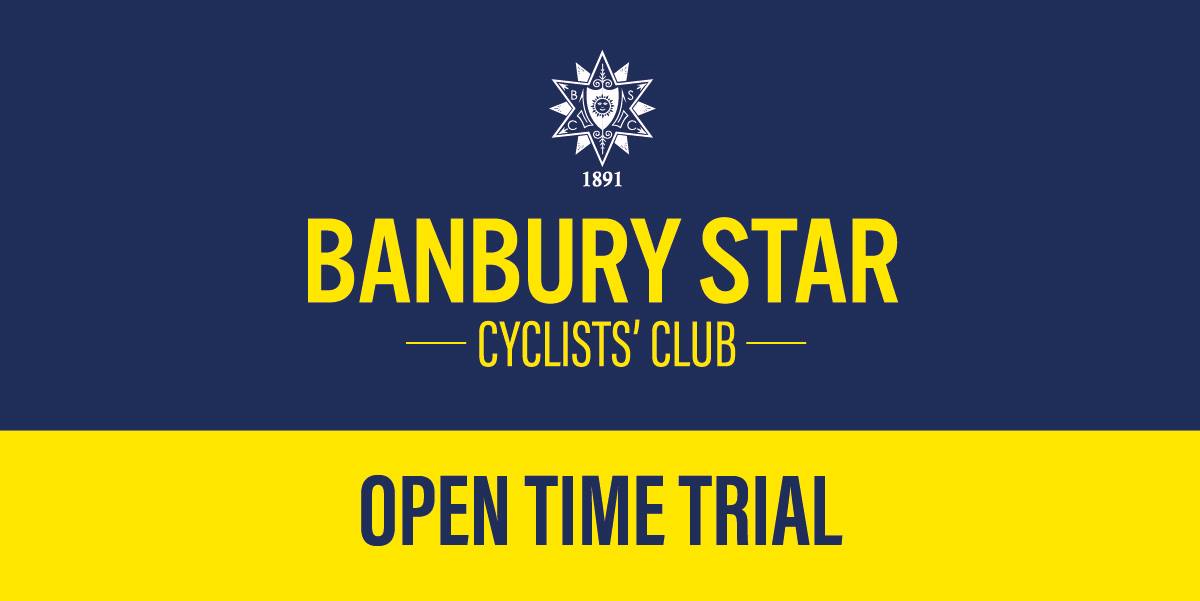 RESULTS
Saturday 1st September 2018, Course K4/10W
Promoted for and on behalf of Cycling Time Trials under their rules & regulationsTimekeepers 
Start : Mr Peter Chronicle
Finish : Mr Peter BaylissEvent Secretary : Mr Michael Hicks, 8 Butlers Close, Long Compton,
Warwickshire, CV36 5JY. 01608 684264PRIZESMen
1st  James Chapman 		Team PB Performance				21.04 CR
2nd   Craig Mckee		Team Jewson – MI Racing ~Poly Pipe~McCann	21.20
3rd   Jon Simpkins		DRAG2ZERO						21.21
4th   Tim Beaven		Bicester Millennium CC				22.05Women
1st  Suzy Patience		Banbury Star Cyclists’ Club				24.53
2nd Rebecca Mason		Coventry Road Club					26.54
3rd Denise Shepherd		Team Bottrill/Vanguard				27.06
4th Debbie Honour		VC 10							27.13Veterans on VTTA Standard
1st Ron Hallam		South Pennine RC					+5.37
2nd Jon Simpkins		DRAG2ZERO						+5.11
3rd Mark Wise		Team Jewson – MI Racing ~Poly Pipe~McCann	+4.98Men’s Team (Best 3 times to count)
Craig Mckee, Mark Wise, Greg Brookes		 Team Jewson – MI Racing ~Poly Pipe~McCann

Women’s Team (Best 3 times to count)
Suzy Patience, Marie Mcloughlin, Ila Pearson	Banbury Star Cyclists’ Club

Thank you to the time keepers, the marshals & volunteers for the help, before, during and after the event.  RESULTS SHEETPositionNameClub/TeamGenderCategory Time1James ChapmanTeam PB PerformanceMaleSenior21.04 CR2Craig MckeeTeam Jewson-MI Racing Poly Pipe McCann MaleSenior21.203Jon SimpkinsDRAG2ZEROMaleVeteran21.214Tim BeavenBicester Millennium ccMaleVeteran22.055Mark WiseTeam Jewson-MI Racing Poly Pipe McCann MaleVeteran22.166Shaun EdenMapperley CC MaleVeteran22.247Simon SmartDRAG2ZEROMaleVeteran22.258Greg BrookesTeam Jewson-MI Racing Poly Pipe McCann MaleSenior22.419Nigel JonesStourbridge VeloMaleVeteran22.4610Daniel ChambersMercedes AMG Petronas CCMaleSenior22.5011Nick GreenStratford Cycling ClubMaleVeteran23.0212Iain MclaughlinRoyal Leamington Spa Cycling ClubMaleSenior23.1213Simon BullBanbury Star Cyclists' ClubMaleVeteran23.2514Stephen TurnockBicester Millennium ccMaleVeteran23.4315Lee HeronBanbury Star Cyclists' ClubMaleVeteran24.0316Jonathan WardBanbury Star Cyclists' ClubMaleVeteran24.1517Roger FosterBanbury Star Cyclists' ClubMaleVeteran24.1617Ian MurrayVC 10MaleVeteran24.1619Daniel PebodyTeam CherwellMaleVeteran24.2120Mike AnslowStourbridge VeloMaleVeteran24.2421Blaine CarpenterBanbury Star Cyclists' ClubMaleJunior24.4222Suzy PatienceBanbury Star Cyclists' ClubFemaleSenior24.5323Mark BoylesBanbury Star Cyclists' ClubMaleVeteran25.0924Paul WelsbyDRAG2ZEROMaleVeteran25.3825Mike KirbyBanbury Star Cyclists' ClubMaleVeteran25.4026Simon BaylissTeam Jewson-MI Racing Poly Pipe McCann MaleSenior25.4627Baden GreenStratford Cycling ClubMaleJuvenile25.5428Albert StepienBanbury Star Cyclists' ClubMaleVeteran25.5629Stephen HaynesBanbury Star Cyclists' ClubMaleVeteran26.1030Paul DeanBanbury Star Cyclists' ClubMaleVeteran26.1731Ian MaconnachieBanbury Star Cyclists' ClubMaleSenior26.2032Martin KellyBanbury Star Cyclists' ClubMaleVeteran26.3433Michael DeacyCoventry Road ClubMaleVeteran26.4834Rebecca MasonCoventry Road ClubFemaleSenior26.5435Denise ShepherdTeam Bottrill/VanguardFemaleVeteran27.0636Debbie HonourVC 10FemaleVeteran27.1337Sam WoottonBanbury Star Cyclists' ClubMaleSenior27.2738Rich CollierBanbury Star Cyclists' ClubMaleVeteran27.4439Mike SirettRockingham Forset WhsMaleVeteran28.1640Roy OakesSouth Pennine RCMaleVeteran28.2641Bill OrdBanbury Star Cyclists' ClubMaleVeteran28.3842Stephen MessengerBicester Millennium ccMaleVeteran28.4343Samantha MessengerBicester Millennium ccFemaleVeteran28.4544Andrew GrantChelmer CCMaleVeteran29.1944Ron HallamSouth Pennine RCMaleVeteran29.1946Marie McloughlinBanbury Star Cyclists' ClubFemaleVeteran30.3347Ila PearsonBanbury Star Cyclists' ClubFemaleSenior30.5148Lawrence ParkesBanbury Star Cyclists' ClubMaleVeteran30.5549John FrydmanLeamington C & ACMaleVeteran30.5849Christopher HuxleyStratford Cycling Club                    4 min late MaleVeteran30.5851Lisa AnsellBanbury Star Cyclists' ClubFemaleVeteran31.0852Katherine DanielsBanbury Star Cyclists' ClubFemaleSenior32.2453Joanne AbbottBanbury Star Cyclists' ClubFemaleVeteran32.4054Graham BickleKings Cliffe FlyersMaleVeteran33.3255Amy RussellBanbury Star Cyclists' ClubFemaleSenior34.3956Graham WinstoneOxonian CCMaleDNF57Matthew SleathBanbury Star Cyclists' ClubMaleDNF58Carlos PagintonBanbury Star Cyclists' ClubMaleDNSA59Simon DightonBeacon Roads CCMaleDNS60Sam HardingTeam Jewson-MI Racing Poly Pipe McCann MaleDNS61Stuart HarrisRoyal Sutton CCMaleDNS